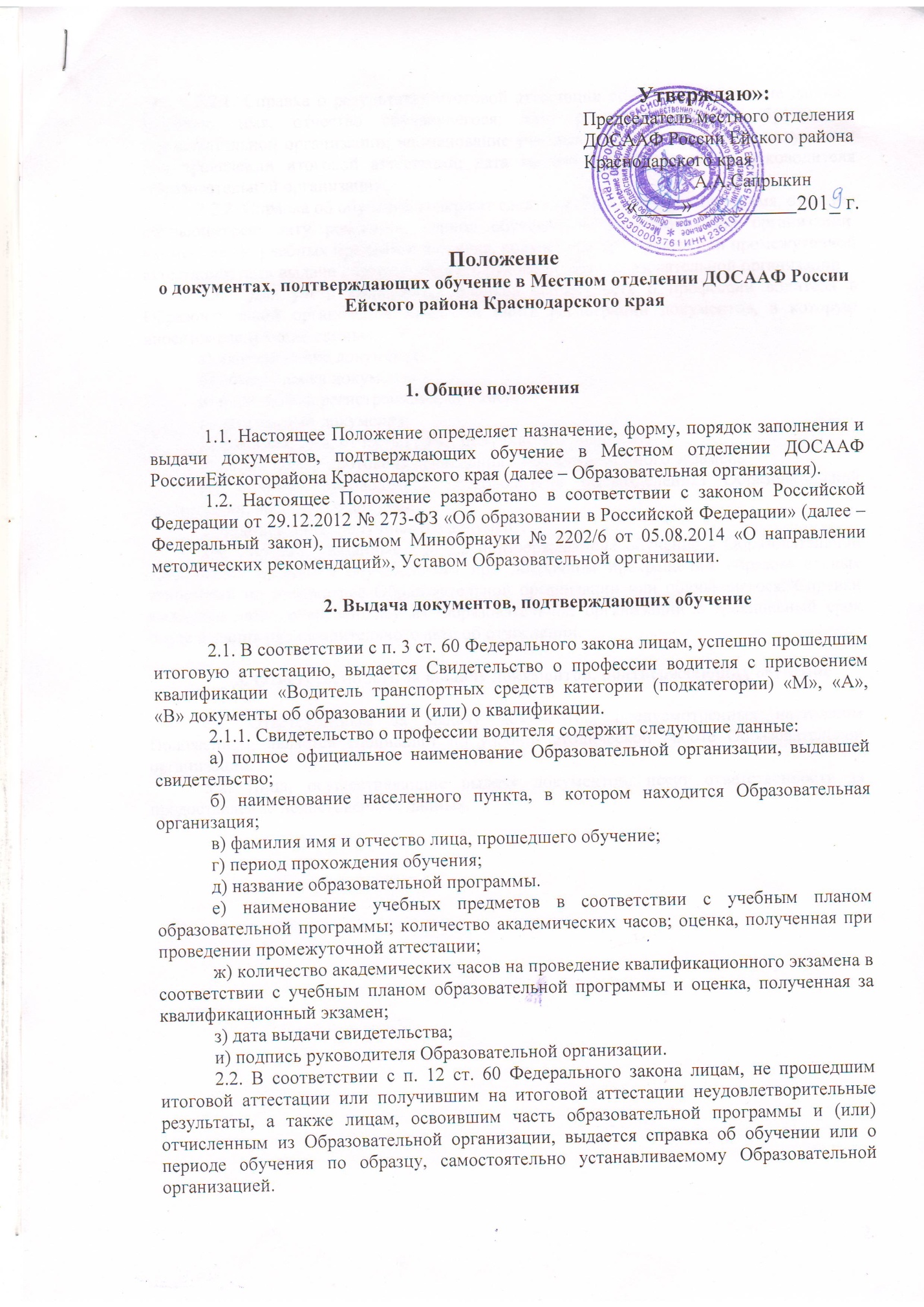 2.2.1. Справка о результатах итоговой аттестации содержит следующие данные: фамилию, имя, отчество обучающегося; дату рождения; период обучения в Образовательной организации; наименование учебных предметов и оценка, полученная при проведении итоговой аттестации; дата выдачи справки; подпись руководителя Образовательной организации.2.2.2. Справка об обучении содержит следующие данные: фамилию, имя, отчество обучающегося; дату рождения; период обучения в Образовательной организации; наименование учебных предметов и оценка, полученная при проведении промежуточной аттестации; дата выдачи справки; подпись руководителя Образовательной организации.2.3.  Для учета выдаваемых бланков свидетельств о профессии водителя в Образовательной организации заводится книга регистрации документов, в которую вносятся следующие данные:а) наименование документа;б) номер бланка документа;в) порядковый регистрационный номер;г) дата выдачи документа;д) фамилия, имя, отчество лица, получившего документ;е) дата и номер протокола проведения квалификационного экзамена;ж) подпись руководителя (руководителя подразделения) Образовательной организации, выдавшего документ;з) подпись лица, получившего документ.2.4. Справки, указанные в п. 2.2 подтверждающие обучение в Образовательной организации выдаются обучающимся при досрочном прекращении образовательных отношений по инициативе Образовательной организации или обучающегося. Справки выдаются лицу, отчисленному из Образовательной организации в трехдневный срок после издания распорядительного акта об отчислении.3. Ответственность за выдачу документов, подтверждающих обучение3.1. Ответственным за выдачу документов, предусмотренных настоящим Положением, является специалист по учебно-методической работе Образовательной организации. 3.2. Лица, осуществляющие выдачу документов, несут ответственность за предоставление недостоверных данных.